NIRSA Regional Flag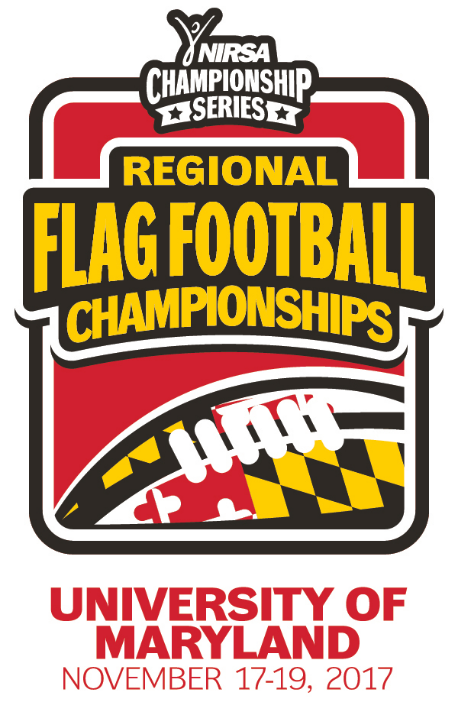 Football ChampionshipsUniversity of MarylandNovember 17-19, 2017College Park, MD2017 TOURNAMENT RESULTSMen’s DivisionChampion: North Carolina A&T UniversityRunner-up: University of Maryland - BaltimoreChampionship Final Score: 37-0Men’s All- Tournament TeamMVP- Vernell Mackey - North Carolina A&T UniversitySean Young – University of Maryland - BaltimoreKevin Caldwell - North Carolina A&T UniversityJoshua Keku - North Carolina A&T UniversityAaron Tadayon – University of Maryland - BaltimoreMichael Shepherd – Delaware State UniversityWomen’s DivisionChampion: North Carolina A&T UniversityRunner-up: Delaware State UniversityChampionship Final Score: 26-19Women’s All- Tournament TeamCo-Rec DivisionChampion: Stockton UniversityRunner-up: Towson UniversityChampionship Final Score: 34-10Co-Rec All-Tournament TeamMVP- EJ Wallace – Towson UniversityIsabella de Diego – Stockton UniversityRachael Fordham – Stockton UniversityRyan Tiefenbucher – Stockton UniversityCam Cunningham – Towson UniversityClaire Milton – Delaware State UniversityAll- Tournament OfficialsJulie Johnson – University of Minnesota DuluthDylan Steinkruger –  University of Nebraska-LincolnMontrell Cade – George Southern UniversitySavon Williams – University of San FranciscoMia Stewart –  Cornell UniversityMVP- LaQuana Horge – North Carolina A&T UniversityMariah Washington – North Carolina A&T UniversityDiamond Lu – Delaware State UniversityMichaela Morph – Delaware State UniversityTiyanna Stewart – Howard University Veronica Cervelli – Monmouth University